Reproductive System					Name ________________________________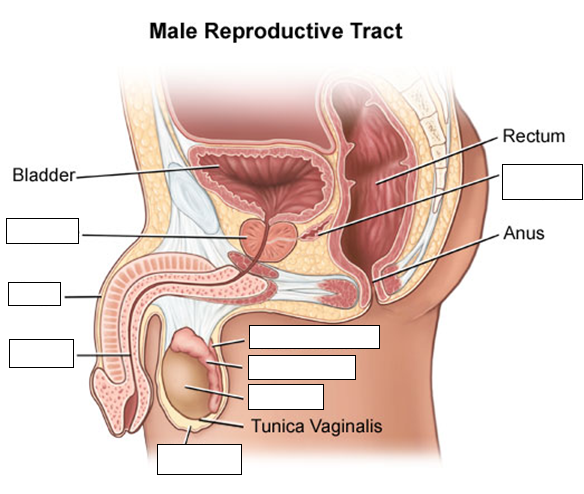 Female Reproductive Tract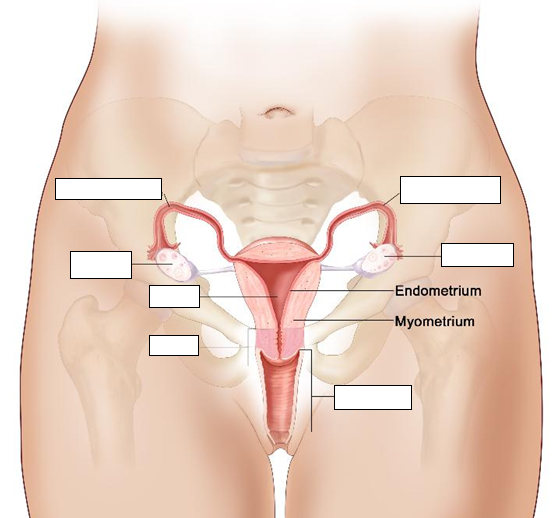 